Publicado en Barcelona el 10/07/2020 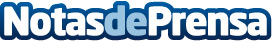 Importante subasta de piezas selectas, en su mayoría pinturas, de artistas de los siglos XIX y XXSu elevada calidad es el hilo conductor de una colección heterogénea en cuanto a estilos y escuelas que contempla. La mayoría de los autores son de nacionalidad española, aunque también se encuentran pintores de otros puntos de Europa, como el acuarelista italiano de temática orientalista Giulio Rosati (véase la magnífica Partida de Backgammon), o el bodegonista francés León Rousseau (representado con uno de sus exuberantes bouquets florales)Datos de contacto:Marina Pelegrí932463241Nota de prensa publicada en: https://www.notasdeprensa.es/importante-subasta-de-piezas-selectas-en-su Categorias: Artes Visuales Historia Cataluña Entretenimiento Consumo http://www.notasdeprensa.es